              Российская Федерация          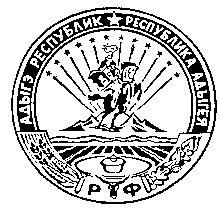 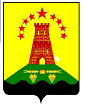                                Республика Адыгея                        Совет народных депутатов                      муниципального образования                  «Дукмасовское сельское поселение»   х.Дукмасов                                                                                                   30.01.2018г.                                                                                                                             № 23РЕШЕНИЕ                                 пятой сессии четвертого созыва  Совета народных депутатов            муниципального образования «Дукмасовское сельское поселение»   Об отчете  Главы муниципального образования       «Дукмасовское сельское поселение» за  2017 год      В соответствии с Федеральным законом от 06.10.2003 N131-ФЗ «Об общих принципах организации местного самоуправления в Российской Федерации», Уставом муниципального образования «Дукмасовское сельское поселение», Совет  народных депутатов  муниципального образования «Дукмасовское сельское поселение»  РЕШИЛ:       1. Принять к сведению отчет главы муниципального образования «Дукмасовское сельское  поселение»  за 2017 год.  (отчет прилагается).
           2. Поручить Главе муниципального образования «Дукмасовское сельское поселение» ознакомить с отчётом о проделанной работе за 2017 год население  муниципального образования «Дукмасовское сельское поселение».     3. Обнародовать настоящее решение в соответствии с Уставом муниципального образования «Дукмасовское сельское поселение», разместить на официальном сайте администрации муниципального образования «Дукмасовское сельское поселение» Шовгеновского района Республики Адыгея.Глава  муниципального образования«Дукмасовское сельское поселение» ____________________ В.П.Шикенин                                                                                                                              Приложение № 1 к решению Совета народных депутатов муниципального образования «Дукмасовское сельское поселение»от 30.01.2018г. № 23Отчет Главы муниципального образования «Дукмасовское сельское поселение» о работе за 2017 годУважаемые депутаты, жители муниципального образования «Дукмасовское сельское поселение», гости !      Деятельность Администрации муниципального образования «Дукмасовское сельское поселение» в 2017 году осуществлялась в соответствии с  Федеральным Законом Российской Федерации  № 131-ФЗ «Об общих принципах организации местного самоуправления в Российской Федерации», в котором определены вопросы местного значения, с основными направлениями социально-экономической политики Российской Федерации, Республики Адыгея, Шовгеновского района.  На основании решений Совета народных депутатов муниципального образования «Дукмасовское сельское поселение» и НПА принятых администрацией поселения.  Повседневная работа Администрации- есть исполнение полномочий, предусмотренных Уставом поселения по обеспечению деятельности органа местного самоуправления.     В состав муниципального образования «Дукмасовское сельское поселение» входят 9 населенных пунктов.      Количество жителей поселения на 01.01.2018 года составляет  - 2207 человек, а на 01.01.2017 года количество жителей составляло 2180 человек, что показывает увеличение населения на 27 человек.       За 2017 год родилось - 31 детей,  умерло 28 человек.Численность жителей поселения  составляет: население трудоспособного возраста 1280 чел., пенсионеров 485 чел., детей и учащейся молодежи 521 чел. Льготная  категория  граждан :- тружеников тыла 20 чел,  - вдовы участников ВОВ- 9чел.- ликвидаторы ЧАЭС – 2чел , - участников боевых действий 16чел.к огромному сожалению, у нас не осталось участников ВОВ.    В сельском поселении  на военном учёте состоят 504 военнообязанных, в том числе 59 человек призывного возраста. Ежегодно наши молодые люди пополняют ряды вооруженных сил РА, в весенний призыв 4 юноши, а в осенний – 4 юношей были призваны выполнить свой гражданский долг. Отслужили в  армии 5 молодых людей.    В центре занятости состоит 12 человек.        Состав жителей многонационален, всего на территории сельского поселения проживают представители 27 национальностей, отличающихся толерантностью, уважительным отношением к национальным традициям других народов.         Неблагополучных семей, где родители пьют и не уделяют должного внимания своим детям, на территории поселения - 5 семей, в которых воспитывается 15 несовершеннолетних детей.   На территории муниципального образования «Дукмасовское сельское поселение» действуют: 1 средняя и 2 основных общеобразовательных школы, 1 детский сад, который начал работать в 2016 году, 3 ФАПа, 3 почтовых отделения, 3 библиотеки, МФЦ, 1 участок электросвязи, 1 филиал сбербанка, 6 магазинов.   В личных подворьях на 01 января 2018года содержится 652 голов крупного рогатого скота, в т.ч. коров 457 голов, свиней 144 голов, овец и коз 333 голов. лошадей 2 головы , более 5 тыс. голов птицы.    В соответствии с Уставом муниципального образования «Дукмасовское сельское поселение» органами местного самоуправления на территории являются Совет народных депутатов состоящий из 10 депутатов, избранный в 2017 году и администрация сельского поселения.    Администрацией поселения в 2017году издано :  Постановлений - 31, Распоряжений -12.     В 2017 году было проведено 9 заседаний Совета народных депутатов муниципального образования «Дукмасовское сельское поселение», было рассмотрено и принято 34 решения, среди них наиболее значимые:       1. О внесении изменений и дополнений в Устав  муниципального образования  «Дукмасовское сельское поселение». О земельном налоге  на 2018 год,        3.   О налоге на имущество физических лиц на 2018год. Об исполнении бюджета муниципального образования «Дукмасовское сельское поселение» за 2016год.    5. Об утверждении Порядка предотвращения и (или)  урегулирования конфликта интересов главы муниципального образования «Дукмасовское  сельское поселение».    6. О Правилах благоустройства территории муниципального образования «Дукмасов-ское сельское поселение».    7. О дорожном фонде муниципального образования «Дукмасовское сельское  поселение».    8.  Об утверждении квалификационных требований к должностям муниципальной службы администрации муниципального образования «Дукмасовское сельское поселение» Шовгеновского района  Республики Адыгея.     9. Об утверждении бюджета муниципального образования «Дукмасовское сельское поселение» на 2018 год и плановый период 2019-2020годы.   10. Об утверждении Программы комплексного развития социальной инфраструктуры муниципального образования «Дукмасовское сельское поселение»   Шовгеновского района  Республики Адыгея  на 2017-2030годы.      11. Об утверждении Программы комплексного развития транспортной инфраструктуры муниципального образования «Дукмасовское сельское поселение»   Шовгеновского района  Республики Адыгея  на 2017-2032годы.     Проведены публичные слушания по :- исполнению бюджета муниципального образования  «Дукмасовское сельское поселение» за 2016 год.- утверждению бюджета муниципального образования «Дукмасовское сельское поселение» на 2018 год и плановый период 2019-2020годы.    В соответствии с должностными и административными  регламентами, специалисты администрации ведут приём граждан, совместно с социальными работниками проводят обследование  жилищных условий на оказание адресной материальной помощи в денежном выражении малообеспеченным и нуждающимся семьям. Оказывают помощь пенсионерам, инвалидам, в сборе документов для оформления компенсационных выплат на коммунальные услуги, пособий. Консультируют население в пределах своей компетенции, выдают соответствующие справки  для оформления пособия на погребение, рождение ребёнка, оформлению права наследования, купли-продажи, права собственности на земельные участки и домовладения. Принимают участие в собраниях, проводимых в населённых пунктах, общественной жизни поселения, готовят проекты постановлений и распоряжений, ответы на запросы организаций и учреждений. .    За 2017год совершено 15 нотариальных действий.    В течение года жителям поселения выдано  934 разного рода справок, 48 бытовых характеристик. За 2017год в администрацию поселения поступило 6 письменных заявлений, тема обращений земельные и бытовые вопросы.      В 2017 году  в соответствии с полномочиями исполнялись 20 муниципальных Программ.   В работе администрации используются Программы: по земельному законодательству «Технокад-Муниципалитет», «Похозяйственный учет», ФИАС, «Нотариальные действия» и др.                                                  Экономика и финансыРеализация полномочий органов местного самоуправления в полной мере зависит от обеспеченности финансами. Основная задача в области экономики и финансов - это формирование бюджета.Выполнение плана по доходам в целом за текущий год составило 5532,1 тыс. руб. при плане 6046,6 тыс. руб. или 92,0 %.Выполнение плана по собственным доходам составило 3316,0 тыс. руб. при плане 3832,5 или 87,0 %.Наибольший удельный вес по поступлению собственных доходов 48,0 % в бюджете сельского поселения составляет земельный налог. Фактическое поступление земельного налога за 2017 год составило 1563,7тыс. руб. при плане 2176,0,0 тыс. руб. по данному виду налога план выполнен на 72,0%.Налог на доходы физических лиц — поступило 394,1 тыс. руб. при плане 439,6 тыс. руб., выполнение составило 90,0%.Единый сельскохозяйственный налог — поступило 237,2тыс. руб. при плане 107,1 тыс. руб. или 222%.Налог на имущество физических лиц — поступило 128,9 тыс. руб. при плане 120,0 тыс. руб. или 108%.Государственная пошлина — поступило 1,4тыс. руб. при плане 00,0 тыс. руб. .  Доходы от сдачи имущества  поступило 61,2 тыс. руб. при плане 126,6Наше поселение, как и район, является дотационным. При плане дотации на выравнивание бюджетной обеспеченности 598,0 тыс. руб. средства поступили в полном объеме. При плане дотации на поддержку мер сбалансированности бюджета 1426,4 тыс. руб. средства поступили в полном объеме.Субвенции бюджетам поселений на осуществление первичного воинского учета на территориях, где отсутствуют военные комиссариаты, также поступили в полном объеме в сумме 152,9тыс. руб.Расходная часть бюджета выполнена на 87,0 %, при уточненном плане 6048,6 рублей расходы составили 5249,2 рублей.   При администрации муниципального образования «Дукмасовское сельское поселение» создана рабочая группа по контролю за собираемостью налогов. За 2017 год проведено 5 заседаний координационного совета, на которые приглашались около 320 неплательщиков. На конец 2017 года недоимка составила 1227379 руб.  Администрацией поселения периодически высылались и разносились извещения с напоминаниями об уплате налогов, также велась работа в телефонном режиме. В результате проведенной работы погашено недоимки по всем видам налогов в 2017 году на сумму более 330000 рублей.                                                          БлагоустройствоЗа отчетный период за счет бюджетных и привлеченных средств спонсоров на территории муниципального образования «Дукмасовское сельское поселение» проведены следующие виды работ по благоустройству:при подготовке к праздничным мероприятиям Пасха, 1 Мая, День Победы были проведены субботники по улицам населенных пунктов и на территориях учреждений;- произведен косметический ремонт мемориала павшим в годы ВОВ сумма затрат составила 5110,0рублей.- на кладбищах сельского поселения к празднику Пасхи проведены субботники по очистке территорий кладбищ,  администрацией поселения на все кладбища завезен песок и щебенка на сумму 31000,0руб.;- в апреле 2017 года жители всех населенных пунктов принимали участие в субботнике по санитарной очистке, побелке деревьев и вырубке сухостоев, здесь нужно отметить слаженную работу работников бюджетной сферы: Администрации поселения, Домов культуры, школ,  почты, медпунктов, временных безработных, и др. жителей, к которым я лично обращался с предложением поучаствовать в субботнике, во время субботника высажено 150 саженцев деревьев, высажены цветы у памятников на сумму 20562 руб. - проводилось скашивание травы в общественных местах;- проводилась очистка дорог от снега зимой силами депутатов Макарян А.А. и Шилько И.И.- в 2017году  вывоз ТБО от населения производился предприятием «Водолей» с которым заключены договора на вывоз мусора        Администрация поселения проводит разъяснительную работу среди населения по вопросу организованного вывоза мусора, но  не все жители пожелали вывозить мусор организованно. Я думаю, что этот вопрос мы еще не раз будем рассматривать на собраниях жителей. -Затраты на очистку несанкционированных свалок составили -89000,0рулей- в 2017 году Россельхознадзором проводилось карантинное фитосанитарное обследование территории поселения, по результатам проверки Администрацией поселения в летний период были организованы работы по скашиванию очагов амброзии и другой сорной растительности;   - в Мамацевской школе,  востановили освещение в  коридоре.     Администрацией поселения составлено 11 протоколов за безнадзорное содержание домашней птицы и животных, за сжигание мусора и сорняки на придомовых территориях наложено административных штрафов  на сумму 7500руб. Красота, ухоженность наших хуторов зависит от состояния улиц, а вид улиц зависит от благоустройства при дворовой территории, фасада дома, забора, калитки. Нам в этом направлении есть над чем поработать.                                                                      ЖКХНа территории нашего поселения отсутствует МУП ЖКХ, которое занималось бы обслуживанием объектов водохозяйства: водопроводом, башнями и скважинами. И это, наверное, является главным объяснением того, что при любом порыве, неисправности на объекте водопровода люди объединяются и собственными силами производят устранение неисправностей. Пока создание МУПа в нашем поселении не предусматривается, т.к. МУПы на сегодняшний день являются убыточными. А, значит, ремонт водопровода, его содержание останутся проблемой самих людей и администрации. В 2017 году на приобретение, ремонт администрация израсходовала 79284 руб.В 2017году Роспотребнадзором проводилась проверка качества воды, санитарного содержания водохозяйства, за исследования воды администрацией поселения произведена оплата в сумме 28371,86 рублей. Оплата за электроэнергию  водопровод х. Дукмасов составила 74830,42 руб.Имеющиеся башни в нашем поселении сегодня требуют замены, водопроводы находятся в плохом состоянии.     Для решения данной проблемы Администрацией поселения разработана и принята  Программа муниципального образования «Дукмасовское сельское поселение» «Чистая вода (2016-2019г.)» в целях исполнения данной программы проведена определенная работа.В ходе реализации данной программы в 2017 году начато строительство и реконструкция первой очереди водопроводных сетей х. Дукмасов, израсходованно порядка шести млн. рублей. Сумма строительства составляет по проекту 19,5 млн. руб., в 2018 году необходимо на софинансирование 1424,0 тыс. руб. Осуществлена  подготовка конкурсной документации для заключения Концессионного соглашения по реконструкции водопроводных сетей поселения на сумму 18500 руб данная документация размещена на официальном сайте. Но на сегодняшний день заявок по заключению концессионного соглашения не подано.-В 2017 году разработана и принята программа комплексного развития социальной инфраструктуры, оплачен аванс – 6900 руб. (программа стоит 23000 руб.)-В 2017 году закончили  проект физкультурно–оздоровительного Мини парка х. Тихонов оплата (99500 руб.),  строительство 1 очереди начато в 2017 году сумма составила порядка 4,5млн.рублей, в 2018 году будет достроен и сдан в эксплуатацию. (общая сумма составляет порядка 10 млн.р.), в этом году на софинансирование необходимо 298,2 тыс. рублей которых в бюджете нет. -В 2017 году начаты работы по уточнению границ населенных пунктов сельского поселения, потребность 87000 руб.  за 5 хуторов, оплачен аванс 17507,03руб., в 2018 году при поступлении средств будут доделаны и остальные 4 хутора.-В 2017 году произведена оплата за проект на ремонт дорог 139930 руб.-В 2017 году произведена оплата за ремонт дорог асфальтобетонного покрытия – 298718 руб.-В 2017 году разработана и принята программа комплексного развития транспортнаой инфраструктуры нужно 20000 руб., оплачен аванс – 6000руб.-В 2017 году произведена подсыпка гравием дорог местного значения на сумму – 99750руб.-В 2017 году произведена оценка здания для заключения договора аренды со сбербанком – 5000 руб.-В 2017 году произведена оплата за ремонт кабинета МФЦ с последующей безвозмездной передачей – 77000руб.           Охрана общественного порядка, предупреждение и ликвидация                                              чрезвычайных ситуаций        На встречах с жителями поселения мы постоянно поднимаем вопросы пожарной безопасности, но, не смотря на это в 2017 году на территории муниципального образования «Дукмасовское сельское поселение» произошло 2 ландшафтных пожара. Жертв и пострадавших нет. В  тушении пожаров до приезда пожарных машин принимали участие жители поселения и работники администрации. Мы выезжали на пожары в любое время суток. В результате пожаров выгорело до 1га камыша. Вроде бы все ландшафные пожары материального ущерба нашему поселению не нанесли, но с другой стороны погибло немалое количество, птиц и безобидных зверей. Нарушается экология, уничтожаются зеленые насаждения. Причиной возникновения пожаров является безнадзорное сжигание мусора и сухой травы жителями поселения. Для тушения пожаров в администрации поселения имеется бочка на 3м. куб, для тушения пожаров приобретен переносной ранец.  В администрации поселения создана и работает комиссия по ГО, ЧС и пожарной безопасности. В соответствии с принятыми муниципальными Программами в 2017 г.  приобретены и доведены до сведения населения  Памятки по пожарной безопасности, по предупреждению  терроризма, правила поведения при совершении теракта. Распоряжением Главы поселения вводится особый  пожароопасный период. Ведётся наблюдение за  уровнем воды в водоёмах в период угрозы наводнения.  Общественную безопасность на территории сельского  поселения осуществляет участко-вый  уполномоченный   инспектор полиции.Также в администрации  созданы:      Антитеррористическая комиссия по противодействию террористической и экстремист-ской  деятельности» на территории муниципального образования «Дукмасовское сельское поселение», комиссией проведено три заседания, в школах поселения проведены 4 лекции по вопросам профилактики терроризма и экстремизма, а также минимизации и (или) ликвидации последствий проявлений терроризма и экстремизма на территории муниципального образования «Дукмасовское сельское поселение».      Административная  комиссия муниципального образования «Дукмасовское сельское поселение, которой было проведено 11 заседаний, на заседания комиссий было приглашено 15 человек, с которыми проведены индивидуальные беседы, комиссией выдано 72 предписания за несоответствующее содержание придомовых территорий составлено 11 протоколов об административных правонарушениях..Антинаркотическая комиссия  муниципального образования  «Дукмасовское сельское   поселение» в 2017году провела 4 заседания. Комиссия осуществляет свою работу в рамках выполнения мероприятий Муниципальной  программы «Комплексные меры профилакти-ки наркомании и алкоголизма» на 2017-2019годы, во всех  школах проведены беседы и лекции по профилактике, направленной на снижение степени актуальности проблемы наркомании, токсикомании,  алкоголизма, табакокурения и других  острых медико-социальных проблем.       В средствах массовой информации публиковались материалы по предупреждению терроризма, наркомании, пожарной безопасности и др. темы, за публикацию оплачено 10000,0руб. На территории нашего поселения находится одно ГТС ШГ-80, в 2017 г., прокуратурой совместно с ростехнадзором была проведена проверка о безопасности ГТС. По результату проведенной проверки был подан иск в районный суд об обязании администрации произвести работы по иску. Сумма затрат на исполнения решения суда составляет более одного млн. руб., в свою очередь администрация застраховала данное ГТС на сумму 13920 руб.       В соответствии Постановлением администрации муниципального образования  «Дукмасовское сельское   поселение» об определении мест отбывания наказания в виде исправительных работ по месту жительства осужденного и в соответствии с Положением о взаимодействии с уголовно-исполнительной инспекцией, для отбывания наказания в виде исправительных работ для  безвозмездной основе, УФСИН РА по Шовгеновскому  району в администрацию сельского поселения  были   направлены  10 чел.  Все они выполняли работы по благоустройству и санитарной очистке  территории поселения.     На территории поселения имеется 17 человек, лишенных прав управления транспортными средствами.                                         Культура, спорт, молодежная политика    На решение проблем организации досуга населения и приобщения жителей поселения к творчеству, культурному развитию направлена работа 3 сельских домов культуры, три школы.     В соответствии с принятыми Программами  «Патриотическое  воспитание молодежи в муниципальном образовании «Дукмасовское сельское поселение» на 2017-2019 годы» и «Развития физической культуры и массового спорта в муниципальном образовании «Дукмасовское сельское поселение» Шовгеновского района Республики Адыгея на 2017-2019годы» в течение года были организованы и проведены  в тесном взаимодействии с администрацией сельского поселения  крупные культурно-массовые мероприятия, согласно утвержденному плану.  -В 2017 году произведена окончательная оплата за проект физкультурно–оздоровительного Мини парка х. Тихонов оплата (99500), начато  строительство 1 очереди в сумме порядка 4,5млн.рублей, в 2018году будет достроен и сдан в эксплуатацию. (общая сумма порядка 10 млн.р.)., но на софинансирование в этом году необходимо 298,2 тыс. руб.       Проводилась  акция «Свеча памяти»  в память о погибших, чествование ветеранов ВОВ, тружеников тыла, вдов участников ВОВ,  поздравление их с праздничными датами, организация «Огоньков» и вручение продуктовых наборов от предпринимателей Дукмасовского сельского поселения на данные мероприятия израсходовано 124912 рублей.       Были организованы конкурсы и фестивали, молодёжные вечера и дискотеки, праздничные концерты, встречи с ветеранами и молодёжью, тематические вечера.    Проводились конкурсы между учащимися школ поселения : Конкурс рисунков, конкурс сочинений посвященных Дню Победы.      Особое внимание было уделено проведению праздничных мероприятий, посвящённых Дню Победы в ВОВ. У мемориала павшим в годы ВОВ был проведен Митинг после торжественной части, приглашенные и гости слушали праздничный концерт с участием жителей поселения и  ансамбля «Хуторянка». В дальнейшем проводилось застолье  для всех жителей поселения  с ветеранами ВОВ. Угощали солдатской кашей, пловом, лэщипс и блюдами азербайджанской кухни.Как всегда 9 мая   проведены соревнования среди молодёжи по футболу на кубок Главы сельского поселения, по дзюдо, спортивной эстафете, гиревому спорту, теннису, шахматам и шашкам по результатам состязаний победителям и участникам были вручены призы и подарки на сумму 21390,0 руб..                     Вечером провели  молодёжную дискотеку.     Мероприятие завершилось Праздничным Салютом.         Наши коллективы и спортивные команды  принимали участие в районных, и республиканских конкурсах. В школе х. Дукмасов работает секция по борьбе, в которой занимаются учащиеся всех школ.        В школах поселения проведены мероприятия «День выпускника», были приобретены подарки на сумму 6000 руб.      Также во всех школах и клубах с охватом дошколят проведены новогодние мероприятия, совместно с родителями приобретены новогодние подарки в количестве 100 шт. на сумму 60000руб.                                          Сельское хозяйство  Земельный фонд сельского поселения составляет  - 9113 га., земли сельскохозяйствен-ного назначения в количестве- 7127га. В поселении  840 домовладений, приусадебный фонд земельных участков общей площадью 484 га.  Пастбища площадью 773га.  На территории поселения работают предприятия агропромышленного комплекса.Кроме того, на территории поселения расположены 15  крестьянско-фермерских хозяйств, возделывающие  земли:На территории поселения имеется цех по переработке молока ИП «Биченова» ицех по выращиванию и переработке птицы ИП «Шепелев», которые осуществляли свою работу и в 2017году.В 2017 году администрация муниципального образования продолжила начатую в  2016 году работу по привлечению инвестора для строительства тепличного комплекса площадью 20 га.,  в настоящее время продолжается  работа по изготовлению необходимой документации.В 2017 году по программе начинающий фермер от нашего поселения принял участие Диденко Э.В., которому был выделен гранд на развитие в сумме 1,5 млн.руб.    Работа Администрации сельского поселения по решению вопросов местного значения осуществляется в постоянном взаимодействии с депутатами Совета народных депутатов муниципального образования «Дукмасовское сельское поселение», с Администрацией района, жителями сельского поселения, руководителями организаций, учреждений, расположенных на территории сельского поселения, индивидуальными предпринимателями.В 2017 году также производилась оплата за публикации НПА, статей по терроризму, пожарной безопасности и др. материалов на сумму 25525 руб.В 2017 году также производилась оплата по передаче полномочий контрольно-счетной палате в сумме 66000 руб.В 2017 году также производилась оплата за выборы которые прошли в сентябре 2017 года в сумме 106000 руб.В 2017 году также производилась оплата за коммунальные услуги в сумме 154640 руб.Также в 2017 году проведена работа по уточнению адресов в ФИАС в количестве 357 шт., занесены данные в программу мин. сельхоза по РА в виде земельных участков сельхоз назначения, для чего были заказаны и получены выписки из Росреестра в количестве 1270 шт.В конце 2017 года на собрании х. Пикалин было выражено беспокойство подтоплением огородов, по данному обращению был произведен расчет на очистку реки Гиага, сумма составила 1,5 млн. руб., без учета что жители хутора очистят береговую полосу собственными силами.В 2017 году собранием хуторов Тихонов, Чикалов и Пентюхов принято решение о взятии в аренду пастбищ прилегающим к этим хуторам.        Все мы понимаем, что есть вопросы, которые можно решить сегодня и сейчас, а есть вопросы, которые требуют долговременной перспективы, но работа Администрации и всех тех, кто работает в поселении, будет направлена на решение одной задачи — сделать сельское поселение лучшим.     Благодарю всех, кто принимал активное участие в решении проблем поселения, оказывал спонсорскую помощь, находил время заниматься общественными проблемами.   В заключение хотелось бы пожелать всем дальнейшей совместной плодотворной работы и достижения успехов в нашем общем деле на благо жителей муниципального образования «Дукмасовское сельское поселение».     Спасибо за внимание ! №Наименование предприятияОбрабатываемые земли (га)Число работающих(чел), жители поселенияСредняя заработная плата (руб.)1ООО «Юг Агробизнес»180025150002ООО «Юг Агро»9613ЗАО «Шпагатная фабрика»205№Наименование КФХКоличество обрабатываемых земель, га1Тлевцежев А.Ю.712Антоненко В.В.2363Гуреев Ю.И.244Заика А.В.                                                                                                                                                                                                                                                                                                                                                                                                                                                                   755Багов Б.А.108,86Цеев К.Д.907Красножен А.В.2478Крамаренко В.В.79Нарожный А.В.26310Шикенина И.С.35111Хачемизов А.А.8,612Дзеукожев М.К.56313Чижева Л.В.1814Диденко В.Н.6615Шнахов А.К.41